CURRICULUM VITAE OF LETI NDUBANECURRICULUM VITAE OF LETI NDUBANECURRICULUM VITAE OF LETI NDUBANECURRICULUM VITAE OF LETI NDUBANECURRICULUM VITAE OF LETI NDUBANECURRICULUM VITAE OF LETI NDUBANE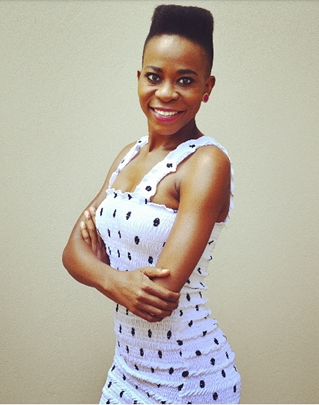 gender:FemaleFemaleFemaleage:323232height:1,641,641,64waist:303030hips:303030shoe:444hair:BrownBrownBrowneyes:BrownBrownBrownlanguages:Sotho, English, Conversational AfrikaansSotho, English, Conversational AfrikaansSotho, English, Conversational Afrikaansaccents:SKILLSSKILLSSKILLSSKILLSSKILLSSKILLSTERTIARY EDUCATIONTERTIARY EDUCATIONTERTIARY EDUCATIONTERTIARY EDUCATIONTERTIARY EDUCATIONTERTIARY EDUCATIONyearqualificationqualificationqualificationinstitutioninstitution2008Degree in DramaDegree in DramaDegree in DramaUniversity of PretoriaUniversity of PretoriaTHEATRE EXPERIENCETHEATRE EXPERIENCETHEATRE EXPERIENCETHEATRE EXPERIENCETHEATRE EXPERIENCETHEATRE EXPERIENCEyearproductionproductionproductionrolerole2017Next of Next Week: Insurance educational theatre; Diprente ProductionsNext of Next Week: Insurance educational theatre; Diprente ProductionsNext of Next Week: Insurance educational theatre; Diprente ProductionsPetunia Petunia 2017Caucasian Chalk CircleCaucasian Chalk CircleCaucasian Chalk CircleVarious SupportVarious Support2015 / 2016One Woman ShowOne Woman ShowOne Woman ShowLeadLead2013 / 2014Fanta RoadshowFanta RoadshowFanta RoadshowMaude ( Lead )Maude ( Lead )Fanta CampaignFanta CampaignFanta CampaignEnough is GenoegEnough is GenoegEnough is GenoegMatilda ( Lead )Matilda ( Lead )Puppet Love                                                            Musical Puppet Love                                                            Musical Puppet Love                                                            Musical DancerDancerOffice Space Office Space Office Space Norma ( Lead ) Norma ( Lead ) Konfetti                                                   Children’s TheatreKonfetti                                                   Children’s TheatreKonfetti                                                   Children’s TheatreVariousVariousRamalama Bang BangRamalama Bang BangRamalama Bang BangPandoraPandoraChoreography PieceChoreography PieceChoreography PieceDarlings You Were WonderfulDarlings You Were WonderfulDarlings You Were WonderfulVanessa ( Lead )Vanessa ( Lead )yearproductionproductionproductionroleroleAIDS Awareness ProductionAIDS Awareness ProductionAIDS Awareness ProductionGrethe ( Lead )Grethe ( Lead )Car TroubleCar TroubleCar TroubleLettie ( Lead )Lettie ( Lead )Curl Up and DyeCurl Up and DyeCurl Up and DyeMavisMavisFILM, TV & COMMERCIAL EXPERIENCEFILM, TV & COMMERCIAL EXPERIENCEFILM, TV & COMMERCIAL EXPERIENCEFILM, TV & COMMERCIAL EXPERIENCEFILM, TV & COMMERCIAL EXPERIENCEFILM, TV & COMMERCIAL EXPERIENCEyearproductionproductionproductionrolerole2019Giyani (Tsonga Telenovela)Giyani (Tsonga Telenovela)Giyani (Tsonga Telenovela)Featured Featured 2017Capfin TVCCapfin TVCCapfin TVCFeaturedFeatured2016IngoziIngoziIngoziTKTK2016Broken VowsBroken VowsBroken VowsSupportSupport2016Chicken Licken                                                             TVCChicken Licken                                                             TVCChicken Licken                                                             TVCNewsreaderNewsreader2015Dreamworld 2Dreamworld 2Dreamworld 2RosieRosie2013End Games                                     Firefox Media, SABC 1End Games                                     Firefox Media, SABC 1End Games                                     Firefox Media, SABC 1Constable NdlovuConstable Ndlovu2013Class Divide      Mzanzi Love Stories, Firefox Media, E-TVClass Divide      Mzanzi Love Stories, Firefox Media, E-TVClass Divide      Mzanzi Love Stories, Firefox Media, E-TVMistyMisty2012Dreamworld                                         Firefox Media, E-TVDreamworld                                         Firefox Media, E-TVDreamworld                                         Firefox Media, E-TVRosieRosie2012Polo Vivo                                                                      TVCPolo Vivo                                                                      TVCPolo Vivo                                                                      TVCNot FeaturedNot Featured2010Generations                                      ( 1 year Arc ) SABC 1Generations                                      ( 1 year Arc ) SABC 1Generations                                      ( 1 year Arc ) SABC 1KeketsoKeketso2009Standard Bank                                                  CommercialStandard Bank                                                  CommercialStandard Bank                                                  CommercialPink BunnyPink BunnyCORPORATE EXPERIENCECORPORATE EXPERIENCECORPORATE EXPERIENCECORPORATE EXPERIENCECORPORATE EXPERIENCECORPORATE EXPERIENCEyearproductionproductionproductionroleroleOTHER EXPERIENCEOTHER EXPERIENCEOTHER EXPERIENCEOTHER EXPERIENCEOTHER EXPERIENCEOTHER EXPERIENCEyearproductionproductionproductionrole/positionrole/position